§1259.  Excess deposits1.   If securities deposited by an insurer under this chapter are subject to material fluctuations in market value, the superintendent may, in the superintendent's discretion, require the insurer to deposit and maintain on deposit additional securities in amount reasonably necessary to assure that the deposit at all times has a market value of not less than the amount specified under the law by which the deposit is required.[RR 2021, c. 1, Pt. B, §198 (COR).]2.   An insurer may otherwise at its option deposit securities in amount exceeding its deposit required or otherwise permitted under this Title by not more than 20% of such required or permitted deposit, or $20,000, whichever is the larger amount, for the purpose of absorbing fluctuations in the value of securities deposited and to facilitate exchange and substitution of such securities. During the solvency of the insurer any such excess shall be released to the insurer upon its request. During the insolvency of the insurer, such excess deposit shall be released only as provided in section 1263, subsection 4.[PL 1969, c. 177, §27 (AMD).]SECTION HISTORYPL 1969, c. 132, §1 (NEW). PL 1969, c. 177, §27 (AMD). PL 1973, c. 585, §12 (AMD). RR 2021, c. 1, Pt. B, §198 (COR). The State of Maine claims a copyright in its codified statutes. If you intend to republish this material, we require that you include the following disclaimer in your publication:All copyrights and other rights to statutory text are reserved by the State of Maine. The text included in this publication reflects changes made through the First Regular and First Special Session of the 131st Maine Legislature and is current through November 1. 2023
                    . The text is subject to change without notice. It is a version that has not been officially certified by the Secretary of State. Refer to the Maine Revised Statutes Annotated and supplements for certified text.
                The Office of the Revisor of Statutes also requests that you send us one copy of any statutory publication you may produce. Our goal is not to restrict publishing activity, but to keep track of who is publishing what, to identify any needless duplication and to preserve the State's copyright rights.PLEASE NOTE: The Revisor's Office cannot perform research for or provide legal advice or interpretation of Maine law to the public. If you need legal assistance, please contact a qualified attorney.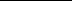 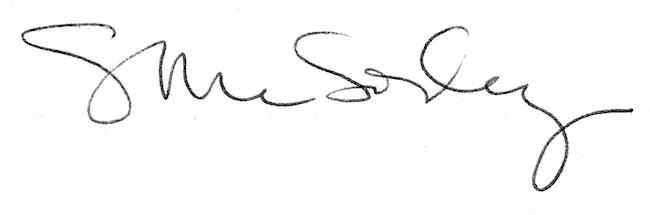 